			Notre Dame Catholic Secondary School				Committed to Excellence in Education in the Spirit of Charity,				     Wisdom and HarmonyBE THE BEST YOU CAN BE1375 Harwood Ave. N.,Ajax, Ontario L1T 4G8Telephone: (905) 686-4300Fax:(905) 686-4787General email:  NotreDameCSS@dcdsb.cahttp://www.notredamecss.caFROM THE PRINCIPAL’S DESK.... September 2020-21Welcome to Notre Dame Catholic High School for the 2020-21 academic year.The success of our school is due to the efforts of our teachers, students, and parents. By enrolling at Notre Dame, you have chosen to become a member of a community committed to academic, spiritual, physical, and emotional growth and well-being supported by excellence in Catholic Education.As a Catholic school community, we take great pride in our excellent reputation of established programs and co-curricular activities. We are dedicated to providing for the needs of our students and to foster the expression of the Gospel “through a life which accepts the challenge to be charitable (caritas) and to seek wisdom (sapientia) and harmony (concordia).”Thank you for the contributions you have made to our community and for your contributions yet to come.Have a great year!THE MISSION OF NOTRE DAMECARITAS         SAPIENTIA         CONCORDIAIn the Gospel of John, it is written that Jesus said to the disciples, “I give you a new commandment, that you love one another. Just as I have loved you, you should also love one another. By this everyone will know that you are my disciples...” Inherent in this commandment is the earlier instruction from Jesus to love God and to love your neighbour as you love yourself.We at Notre Dame will seek to foster this acceptance of the Gospel message through a life which accepts the challenge to be charitable (caritas) and to seek wisdom (sapientia) and harmony (concordia).  We at Notre Dame accept that our community extends far beyond the walls of our building.  Our goal is to reach and serve the broader Ajax community be it through the contribution our students can make via excellence in academics or through Catholic Christian community service.  The staff at Notre Dame will be committed to fostering in our students a love of neighbour by continually encouraging them to serve others: the less able, those in need, the senior community. Our goal will have been reached if all of our graduates can say that they leave us as ‘persons for others.’ NOTRE DAME STATEMENT OF PHILOSOPHYAs a Catholic community, Notre Dame Catholic Secondary School will strive to educate the whole person in a God centered school of Gospel values.Notre Dame is a unique setting wherein our faith is living and active through teaching and learning and where the Catholic faith will permeate each and every aspect of the life of the school.In all of our daily activities - study, prayer, action - we will foster a knowledge and love of God and each other with a commitment to be of service to one's neighbour.We are committed to the partnership between home, school, parish and community in the development of the spiritual, moral, intellectual, emotional, physical and social dimensions within each of our students.We continue to strive to instill in our students a sense of service, based on the teachings of Christ and the Church and we will prepare our students to be people of the world and ‘people for others’.We believe in the uniqueness of each student and that each student is a valued individual.  Further, we believe that all students can learn and experience success.Our staff will champion superior standards of academic excellence while challenging each student to “be the best they can be.”The Notre Dame community is committed to achieving each of the above under the guidance of Jesus, Our Saviour, whose spirit, working in us, can accomplish more than we can ever hope or imagine. (Eph 3:20)OUR COMMITMENT TO CATHOLIC EDUCATIONThere is an explicit expectation that all students participate actively in the religious life of the school.  In some respects, this active participation is compulsory while in others it is open to selective choice.All students must be successful in four compulsory Religion Credits in order to be eligible to attend Graduation Exercises.All students must attend school masses, class retreats and other exercises of a Catholic nature.All students must show respect for the religious dimension inherent in each of the subjects they study.Students are expected to develop a respect for themselves, for others, for their own property and for the property of others.Students will be encouraged to actively engage in service to others above and beyond the Christian Community Service component required for graduation.Students will be encouraged to be attentive to their faith life in their local parish as well as at school.In summary, students at Notre Dame will view their faith commitment as one which transcends the school day and the school atmosphere and extends into the home and parish.SERVICES AVAILABLE TO STUDENTSFaith Ambassador Team:Led by our Chaplain, the Faith Ambassador team is made up of students Grade 9 -12 with the mission to create a caring, inclusive, compassionate and just community both locally and globally where everyone is valued as a child of God. Faith Ambassadors are students who ... - Improve the school community, encourage shared ownership, celebrate our faith & diversity!   - Develop leadership skills and serve as a role model to others - Provide assistance for staff and students by working in conjunction with other school groups Faith Ambassador Duties .... - Participate in leadership training to have access to exclusive volunteer opportunities!- Assist in school & after school events including guest speakers, liturgies and assemblies (Graduation,      plays, parent teacher interviews, associate school visits, and other formal school functions and co-curricular activities).  Faith Ambassadors often finish their required 40 hours of community service in just one year because of the incredible work they do after school!- Facilitate Grade 7 Confirmation retreats & Grade 9 retreats- Selected Faith Ambassadors will make up the Faith Ambassador Executive Team (which includes social media coordinators and more) to work closely with Student Council and other Executive Teams.Students who wish to join the Faith Ambassador Team should visit the chaplain’s office located through the Chapel or the "street" as soon as possible. Feel free to drop by and introduce yourself! Learning Commons:Our Teacher-Librarian will conduct an orientation for Grade 9 English classes and will be available to students for assistance in locating resource materials.  The librarian also runs White Pine Reading Club, Battle of the Books, Reach for the Top, and Accelerated Reader.  There is a 3D printer available for student use. See the librarian for the cost to print an item.Program Support Department:Our DCDSB philosophy of inclusion in practice makes every effort to fully include all students with a variety of learning profiles, talents and abilities. Notre Dame's Special Education Teachers and Educational Assistants share the responsibility with all the teaching staff to provide formidable education for every student in their care. The primary focus for the Special Education Teacher is to help support the implementation of the Individual Education Plan (IEP) which may include accommodations, modifications or alternative goals that are made available for students, in order to meet their needs and to access curriculum as it aligns with their learning profile. The Special Education Teacher helps to navigate access to additional resources and specialized staff within the school or draw upon the wider resources of the system as the need arises. Fundamental to this process is the collaboration among educators and support staff to deliver a variety of services, programs and strategies to achieve measurable and successful outcomes for each student's pathway.   Documents such as Learning for All, Growing Success, and Special Education guidelines, all located on the Ministry of Education site, are resources that inform our approach to Special Education.Guidance DepartmentStudents at Notre Dame can look forward to a Guidance Department that will dedicate itself to implementing a program that will assist students to grow in their Catholic values and that will allow them to view themselves positively as they move from adolescence to adulthood.Guidance counsellors are teachers who are called to assist students to acquire the knowledge, skills and attitudes to:design a personalized education plandemonstrate effective personal and social skillsdevelop a framework for realistic life and career planning in our constantly changing world.The following supports are available to students:reference library with university and college materialscareer resource materialslabour trends and job search resourcespersonal counsellingGrade 9 Take a Kid to Work Dayon-line university/college registrationspeer/mediation conflict programStudents access the program through a referral process.Students wishing to meet with a counsellor should come to Guidance before or after school or at lunchtime to make an appointment.  Parents can contact the Guidance Department at:905-686-4300 Fax 905-686-7617Email: guidance@notredamecss.caSCHOOL PROFILESCHOOL NAME: Notre Dame Catholic Secondary School was chosen by a collection of parents, students, and Board representatives.  “Notre Dame” reflects the devotion of our Ajax-Pickering community to Mary, the Mother of Jesus and the Catholic Church.  Mary is characterized by her devotion to God and family.  We look to her as our model and intercessor.                                  SCHOOL MOTTO: 	 Caritas, Sapientia, ConcordiaOur motto is translated Charity, Wisdom, Harmony.  We are a school community committed to excellence in education and especially to these three values.THE SYMBOLS IN THE CREST: Our crest consists of a circle surrounding a cross.  The circle represents the “circle of life”.  As it encompasses the cross, we are reminded that we are created in the image and likeness of God; we are all united as one.  The choices that we make may have a significant impact on one another and the world we live in.  Our motto is clearly labelled, Caritas, Sapientia, Concordia.  We are encouraged to make wise and charitable choices to ensure a life of harmony for all.  The cross represents our commitment to the teachings of our Catholic Church and those of Our Lord, Jesus Christ.THE SCHOOL COLOURS: Purple and GreyThese colours were chosen to be distinctive and to mark ‘royalty’.  We must always strive to live our lives with honour and dignity.THE SCHOOL MASCOT: KAI THE COUGAR:The name under which our school teams compete is THE COUGARS. This mascot was chosen by the student body. It is an animal with exceptional quickness, and has the instincts of wisdom and caring. The Cougar lives with a sense of dignity and honour as it strives for its well-deserved respect. The Cougar represents the highest standard of excellence and leadership to which we expect our athletes and teams to aspire. Finally, the Cougar expresses pride and confidence with a playful look on the face making us realize that for all its intensity, we cannot take ourselves or our activity too seriously. We must also have fun.ND has a new and improved version of our mascot!  Students voted in 2020 and have renamed our mascot "Kai the cougar".NOTRE DAME SCHOOL CODE OF CONDUCT SCHOOL UNIFORM POLICYFootwear – students are to wear black shoes only, no other colours (including white), or markings are permitted on the shoes.  Sandals, flip-flops, high cuts, boots and clog-type shoes are NOT permitted.  Shoes must be entirely black.Note:  	There are to be NO additions to the uniform (i.e. scarves, excessive jewellery). Hats, hoods, bandanas, head scarves, and other similar headwear, thigh or leg chains are not permitted. Head bands are to be worn for the purpose of holding hair back, must be of a solid colour (black, white, grey) and must be no more than 5 cm. wide.Pants must be worn in the appropriate manner at the waist, and kilts must be worn at a modest length.  Students may be sent home to correct uniform infractions.  Consistent disregard or non-compliance with the uniform will result in disciplinary action. Uniform accommodations for religious/compassionate reasons will be made following consultation among parent/guardian, student and administration.All Dress Code infractions will be addressed with discretion and respect.Durham Catholic District School BoardSafe, Caring and Healthy Secondary SchoolsThe Durham Catholic District School Board recognizes that a school should be a place that promotes responsibility, respect, civility, and academic excellence in a safe learning and teaching environment. A positive school climate exists when all members of the school community feel safe, comfortable, and accepted. It is the responsibility of all members of the school community to work together to create a positive learning environment where all members feel supported.Access to PremisesWe are always pleased to have parents/guardians visit the school to discuss an issue with teachers or administrators.  In keeping with the Board’s Access to School Premises Policy, please remember that anyone coming into the school must first sign in at the office and obtain a Visitor’s badge.   All staff members will be wearing photo ID and will question anyone whose presence is not expected. If a parent/guardian needs to pick up his/her son/daughter during the school day, this must be facilitated at the office.  Members of the office staff will call the student down to the office to be signed out.  If parents need to send a friend/relative/designate to pick up their child, please advise the school in advance and ask the designate to provide photo identification at the office.  If the student returns to school before dismissal, he/she must sign back in at the office so his/her attendance can be monitored. Attendance Matters - DID YOU KNOW?Students should miss no more than 9 days of school each year to stay engaged, successful and on track to graduation.  That means no more than 4 ½ days per semester.Absences can be a sign that a student is losing interest in school, struggling with school work, dealing with a bully or facing some other potentially serious difficulty.Research shows that by grade nine, regular and high attendance is a better predictor of graduation rates than grade eight test scores.Missing 10 percent of a school year (or about 19 days), can drastically affect a student’s academic success. Students can be chronically absent even if they only miss a day or two every few weeks.Good attendance is an important life skill that will help your child successfully complete an apprenticeship, college diploma or university degree. Good attendance is a life skill that will help your child stay employed.Make School Attendance a PriorityTalk about the importance of showing up to school every day, make that the expectation in your family.Help your child maintain daily routines, such as finishing homework and getting a good night’s sleep.Try not to schedule dental and medical appointments during the school day.Don’t let your child stay home unless truly sick. Complaints of headaches or stomach aches may be signs of anxiety.  Talk to your physician or ask someone at the school (guidance counsellor, principal or vice principal,  school social worker or child and youth counsellor) where to go for help.Help Your Teen Stay EngagedFind out if your child feels engaged by his/her classes and feels safe from bullies and other threats. Report any concerns to the teacher or principal or vice principal.Stay on top of academic progress and seek help from teachers or tutors if necessary. Make sure teachers know how to contact you. Stay on top of your youth’s social contacts. Peer pressure can lead to skipping school, while students without many friends can feel isolated. Monitor and limit your youth’s social media activity.Encourage meaningful afterschool activities, including sports and clubs.Communicate with the SchoolTalk to teachers if you notice sudden changes in behavior. These could be tied to something going on at school.Check on your child’s attendance to be sure absences are not piling up.Ask for help from school officials, afterschool programs, other parents or community agencies if you’re having trouble getting your child to school.SAFE ARRIVAL – Automated Attendance SystemThe Durham Catholic District School Board uses an automated attendance system called Safe Arrival to report a student absence. Safe Arrival makes it easy for you to report your child’s absence, it allows staff to quickly verify student attendance which in turn allows staff to respond to unexplained student absences. Parents are able to report their child’s absence quickly and conveniently using three different methods:1. Parents can log into a website:  go.schoolmessenger.ca to report student absences. 2. Parents can call into the automated interactive telephone system using the toll-free number1-844-288-7628 through which absences can be reported. 3. Parents can download the SafeArrival app for iOS and Android smartphones.  Search for the keyword school messenger in the Google Play store or the Apple App store.  Select Canada, select sign up, enter your email address that is on file with the school, enter a password.  All three methods are available 24 hours a day, 7 days a week. Future absences, like doctor’s appointments, can be reported ahead of time. For more information, please visit the school website.Restorative SchoolsWe believe that safety begins with positive connections between the students, staff and parents.  To foster these relationships, staff in the Durham Catholic District School Board use restorative practices, including classroom circles and small group conferences to build community within the classroom and the school.  Restorative Practice is rooted in the same philosophical approach as Canada’s Native Aboriginal communities.  It rests on the belief that it is best to do things with people, rather than to them.  When conflict arises, using restorative practice engages students in a fair process that responds to behavior in ways that strengthen and repair the relationship.  It is collaborative rather than adversarial in nature.  The aim of restorative practice is to hold individuals accountable for their actions while restoring and repairing any relationships amongst each other and within the community that may have been harmed. Catholic Restorative Schools will:Provide opportunities for someone who has done harm to determine the effect of his/her actions and make reparations;Provide a voice for the victim;Use a common set of restorative questions both in and out of our classrooms to give the victim a voice and enable the perpetrator to determine the effect of his/her actions. “How do you think your actions had an impact on others?”  “What do you think you need to do to make things right?”;Use circles, or small group conferences to build community, develop empathy and understanding, and when needed, to repair relationships;Celebrate our Catholic community through the Catholic virtues and Catholic Graduate Expectations; andUse think papers and reflective discussion papers aligned with the restorative questions.School Code of ConductAll schools base their individual school Code of Conduct on the Ministry of Education Code of Conduct.  As per Board Policy and the Ontario Safe Schools Act, a school’s Code of Conduct will be developed in consultation with parents, teachers and the Catholic School Advisory Council.  All members of the school community will be responsible for adhering to the expectations as outlined in this Code of Conduct.Schools within the Durham Catholic District School Board will focus on prevention, early intervention and progressive discipline as the keys to maintaining a positive school environment in which students can learn and educators can teach. When inappropriate behaviour occurs, all staff members will utilize a range of interventions, supports and consequences that are developmentally appropriate, that include opportunities for students to learn from mistakes, and that focus on improving behaviour. In some circumstances, short term suspension may be the method of progressive discipline utilized. In the case of a serious incident, long-term suspension or expulsion, which is further along the continuum of progressive discipline, may be the response that is required. Statement of PurposeThe provincial Code of Conduct sets clear provincial standards of behaviour. These standards of behaviour apply not only to students, but also to all individuals involved in the publicly funded school system whether they are on school property, on school buses, at school-related events or activities, or in other circumstances that could have an impact on the school climate.The purpose of the Provincial Code of Conduct and the School Code of Conduct is:To ensure that all members of the school community, especially people in positions of authority, are treated with respect and dignity.To promote responsible citizenship by encouraging appropriate participation in the civic life of the school community.To maintain an environment where conflict and difference can be addressed in a manner characterized by respect and civility.To encourage the use of non-violent means to resolve conflict.To promote the safety of people in the schools.To discourage the use of alcohol, cannabis and illegal drugs.Guiding PrinciplesResponsible citizenship involves appropriate participation in the civic life of the school community.Active and engaged citizens are aware of their rights, but more importantly, they accept responsibility for protecting their rights and the rights of others.Members of the school community are expected to use non-violent means to resolve conflict.Physically aggressive behaviour is not a responsible way to interact with others.The possession, use or threatened use of any object to injure another person endangers the safety of oneself and others.Alcohol, cannabis and illegal drugs are addictive and present a health hazard.The school will work cooperatively with police, drug and alcohol agencies to promote prevention strategies and, where necessary, respond to school members who are in possession of, or under the influence of alcohol or illegal drugs.Insults, disrespect, and other hurtful acts disrupt learning and teaching in a school community.Members of the school community have a responsibility to maintain an environment where conflict and difference can be addressed in a manner characterized by respect and civility. Standards of Behaviour I) Respect, Civility, and Responsible CitizenshipAll members of the school community must:Respect and comply with all applicable federal, provincial, and municipal laws;Demonstrate honesty and integrity;Respect differences in people, their ideas, and their opinions;Treat one another with dignity and respect at all times, and especially when there is disagreement;Respect and treat others fairly, regardless of, for example, race, ancestry, place of origin, colour, ethnic origin, citizenship, religion, gender, sexual orientation, age or disability;Respect the rights of others;Show proper care and regard for school property and the property of others;Take appropriate measures to help those in need;Seek assistance from a member of the school staff, if necessary, to resolve conflict peacefully;Respect all members of the school community, especially persons in positions of authority;Respect the need of others to work in an environment that is conducive to learning and teaching;Not swear at a teacher or at another person in a position of authority.II) SafetyAll members of the school community must not:Engage in bullying behaviours;Commit sexual assault;Traffic weapons, illegal or illicit drugs;Give alcohol, cannabis or illegal drugs to a minor;Commit robbery;Be in possession of any weapon, including firearms;Use any object to threaten or intimidate another person;Cause injury to any person with an object;Be in possession of, or under the influence of, or provide others with alcohol or illegal drugs;Inflict or encourage others to inflict bodily harm on another person;Engage in hate propaganda and other forms of behaviour motivated by hate or bias;Commit an act of vandalism that causes extensive damage to school property or to property located on the premises of the school.Consequences for Student Behaviour Commensurate with the Durham Catholic District School Board’s Progressive Discipline Policy, when inappropriate behaviour occurs, schools are required to utilize a range of interventions, supports, and consequences that are developmentally appropriate, provide opportunities for students to learn from mistakes, and focus on improving behaviour. In some circumstances, short-term suspension may be the appropriate consequence while in more serious incidents, long-term suspension or expulsion may be the response that is required. SuspensionThe infractions for which a suspension may be considered by the principal include:Uttering a threat to inflict serious bodily harm on another person;Possessing alcohol, illegal drugs or cannabis (unless the pupil is a medical cannabis user);Being under the influence of alcohol, illegal drugs or cannabis (unless the pupil is a medical cannabis user);Swearing at a teacher or at another person in a position of authority;Committing an act of vandalism that causes extensive damage to school property at the pupil’s school or to property located on the premises of the pupil’s school;BullyingUttering a racial slur or comment;Sexual slurs or harassment;Possession and/or use of tobacco products;Disrespect towards or desecration of the religious dimension of the school;Conduct deemed to be unacceptable: e.g.,Fighting/ViolenceUse of profane or improper languagePersistent opposition to authorityPersistent tardiness and/or truancy including “skipping” classesTheftInappropriate use of Social MediaAny other behaviours deemed to be contrary to the school Code of Conduct.A student may be suspended for a minimum of one (1) school day and a maximum of twenty (20) school days. ExpulsionThe infractions for which a principal shall suspend and may consider recommending to the Board that a pupil be expelled from the pupil’s school or from all schools of the Board include:Possessing a weapon, including possessing a knife or a firearm;Using a weapon to cause or to threaten bodily harm to another person;Bullying, if the pupil has previously been suspended for engaging in bullying, and the pupil’s continuing presence in the school creates an unacceptable risk to the safety of another person;Committing physical assault on another person that causes bodily harm requiring treatment by a medical practitioner;Committing sexual assault;Trafficking in weapons or restricted or illegal drugs;Committing robbery;Giving cannabis to a minor;Giving alcohol to a minor;Any activity listed in the Code of Conduct for which a suspension must be considered that is motivated by bias, prejudice or hate based on race, national or ethnic origin, language, colour, religion, sex, age, mental or physical disability, sexual orientation, gender identity, gender expression, or any other similar factor;Engaging in activities or patterns of behaviour on or off school property that cause the pupil’s presence in the school to create an unacceptable risk to the physical or mental well-being of other person(s) in the school or Board;Engaging in activities on or off school property that have caused extensive damage to the property of the Board or to goods that are/were on Board property;Conduct deemed to be unacceptable:Any act considered by the Principal and Family of Schools Superintendent to be a serious violation of the Board or school Code of Conduct.Mitigating FactorsBefore the principal or vice principal makes a decision to suspend or recommend an expulsion, he/she must consider all mitigating circumstances.Whether the student has the ability to control his or her behaviour;Whether the student has the ability to understand the foreseeable consequences of his or her behavior; andWhether the student’s continuing presence in the school does or does not create an unacceptable risk to the safety of any person in the school.Other Factors to be ConsideredThe student’s academic, discipline and personal historyWhether a progressive discipline approach has been used with the student;Whether the activity for which the student may be or is being suspended or expelled was related to any harassment of the student because of race, ethnic origin, religion, disability, gender or sexual orientation or to any other harassment;The impact of the discipline on the student’s ongoing education;The age of the student;In the case where the student has an Individual Education Plan (IEP) or disability-related needs:Whether the behaviour was a manifestation of a disability identified in the student’s Individual Education Plan;Whether appropriate individualized accommodation has been provided, andWhether the suspension is likely to result in aggravating or worsening of the student’s behaviour or conduct.Roles and ResponsibilitiesSchool BoardsSchool Boards provide direction to their schools to ensure opportunity, academic excellence, and accountability in the education system. It is the responsibility of the School Board to:Model Christian behaviours founded in Catholic tradition;Develop policies that set out how their schools will implement and enforce the provincial Code of Conduct and all other rules that they develop that are related to the provincial standards that promote and support respect, civility, responsible citizenship, and safety;Review these policies regularly with students, staff, parents, volunteers, and the community;Seek input from school councils, their Parent Involvement Committee, their Special Education Advisory Committee, parents, students, staff members, and the school community; Establish a process that clearly communicates the provincial Code of Conduct and School Board Codes of Conduct to all parents, students, staff members, and members of the school community in order to obtain their commitment and support;Develop effective intervention strategies and respond to all infractions related to the standards for respect, civility, responsible citizenship, and safety; andProvide opportunities for all of the staff to acquire the knowledge, skills, and attitudes necessary to develop and maintain academic excellence in a safe learning and teaching environment; and wherever possible, Boards should collaborate to provide coordinated prevention and intervention programs and services, and should endeavor to share effective practices.PrincipalsUnder the direction of their School Boards, principals take a leadership role in the daily operation of a school. They provide this leadership by:Modeling Christian behaviours founded in Catholic tradition;Demonstrating care for the school community and a commitment to academic excellence in a safe teaching and learning environment;Holding everyone under their authority accountable for his or her behaviour and actions;Empowering students to be positive leaders in their school and community; andCommunicating regularly and meaningfully with all members of their school community.Teachers and Other School Staff MembersUnder the leadership of their principals, teachers and other school staff members maintain order in the school and are expected to hold everyone to the highest standard of respectful and responsible behaviour. As role models, teachers and school staff uphold these high standards when they:Model Christian behaviours founded in Catholic tradition;Help students work to their full potential and develop their sense of self-worth;Empower students to be positive leaders in their classroom, school, and community;Communicate regularly and meaningfully with parents; Maintain consistent standards of behaviour for all students; Demonstrate respect for all students, staff, parents, volunteers, and the members of the school community; andPrepare students for the full responsibilities of citizenship.StudentsStudents are to be treated with respect and dignity. In return, they must demonstrate respect for themselves, for others, and for the responsibilities of citizenship through acceptable behaviour.Respect and responsibility are demonstrated when a student:Models Christian behaviours founded in Catholic tradition;Comes to school prepared, on time., and ready to learn;Shows respect for himself or herself, for others, and for those in authority;Refrains from bringing anything to school that may compromise the safety of others; andFollows the established rules and takes responsibility for his or her own actionsParents/GuardiansParents/Guardians play an important role in the education of their children, and can support the efforts of school staff in maintaining a safe and respectful learning environment for all students. Parents fulfill their role when they:Support the values of our Catholic school system;Conduct themselves in an appropriate manner;Take responsibility and support the efforts of school staff in maintaining a safe and respectful learning environment for all students;Show an active interest in their child’s school work and progress;Communicate regularly with the school;Help their child be neat, appropriately dressed, and prepared for school;Ensure that their child attends school regularly and on time;Promptly report to the school their child’s absence or late arrival;Show that they are familiar with the provincial Code of Conduct, the Board’s Code of Conduct and school rules;Encourage and assist their child in following the rules of behaviour; andAssist school staff in dealing with disciplinary issues involving their child.Notre Dame Catholic Secondary School will use progressive discipline strategies which include, but are not limited to: Contact with parentsVerbal remindersReview of expectationsWritten work assignment with a learning componentPeer mentoringConflict mediation and resolutionMeeting with parent, pupil and principalReferral to community agency for anger management or substance abuse counselingConsultation with:Withdrawal from classDetention/community serviceSuspensionTobacco and Vaping:The Smoke-Free Ontario Act (SFOA) prohibits smoking tobacco, vaping or holding lighted tobacco anywhere on school property which includes but is not limited to school parking lots, school driveways, or inside cars located on school property.  This law applies to everyone including students, staff, parents and visitors.  The Durham Region Health Department has adopted a zero tolerance policy with respect to smoking, vaping, or holding lighted tobacco for any person on school property.  The SFOA also prohibits the sale or supply of tobacco products to anyone under the age of 19 anywhere in Ontario including school property regardless of the age of the supplier. SFOA violations will be reported to the Durham Region Health Department.  A first offence for smoking/holding lighted tobacco or vapes on school property carries a maximum fine of $1,000.  A first offence for selling/supplying tobacco or vapes to a person who is less than 19 years of age carries a maximum fine of $4,000.  This law is in effect 24 hours a day, 7 days a week and 365 days a year.Alcohol/Drugs:Student use/possession of drugs or alcohol is forbidden at any time on school property.  This also applies to all school related functions.  Any use or possession by a student will result in a student being suspended.  Trafficking in illicit drugs will subject a student to expulsion.Physical/Verbal Aggression:Physical or verbal aggression directed at a staff member or student, on or off school property, is unacceptable.  Students will be encouraged to respond to conflict in a non-aggressive way.  Strict discipline is mandated for persons who are verbally or physically threatening to others, and whose actions have a negative impact on the school’s climate.Weapons:No school member is to be in possession of a weapon.  Any object used to threaten or intimidate another person is deemed to be a weapon.  Strict discipline and police involvement are mandated for persons in possession of a weapon. Any use or possession of a weapon will subject a student to suspension and possible expulsion.Gambling:Students are not permitted to engage in gambling activities on school property i.e. dice/poker.  Consequences for such behaviour will be dealt with severely.School cash online: We use this platform to allow parents to pay school-related fees electronically. To ensure accuracy of our records, all student receipts will be cross referenced with the school generated manifest. Only students on the manifest will be permitted to attend prepaid events, participate in non-uniform days etc.Student accident or injury:Students should report any accidents or injury to their teacher immediately.  The school board does not carry any accident insurance.  Insurance forms are supplied in September.  We recommend that parents subscribe to this insurance for student coverage.  This insurance is particularly useful in cases of incidents involving dental injury and students involved in high risk activities, such as skiing, sports, snow or skateboarding. 	School Code of Conduct on School Bus VehiclesAll school bus vehicles are considered an extension of the classroom and all school policies such as Safe Schools, and School Code of Conduct apply to the school bus. All transported students whether on a field trip or home to school transportation are expected to behave in a manner on the bus that ensures that everyone remains safe.  Since the bus is an extension of the school, students are accountable to the school principal who has the authority to ensure that student conduct on the school bus is appropriate. Due to the nature of the activity of riding a bus, the following are expectations for all methods of school transportation as per the School Code of Conduct.All students must:Respect other people’s property and belongings while waiting for the school bus;Treat the driver with respect and follow his/her instructions;Be courteous and respectful to others on the bus at all times;Act appropriately in a manner that does not endanger the safety of oneself or others including, but not limited to:Not engaging in any activity that interferes with the safe operation of the busRemaining seated at all times, facing forward while the bus is in motionKeeping hands, arms, feet, head and belongings inside the vehicle until the student has exited at his/her stopNot distracting or speaking to the bus driver except in the case of emergencyRefraining from inappropriate behavior on the bus, e.g., throwing items, swearing, fighting, or bullyingNot bringing alcohol, drugs or weapons onto the school busNot touching safety equipment or emergency exits except in the case of an emergencyNot eating or drinking on the busSafe and Caring Schools Report It – Non-Emergency Report SystemParents and students are encouraged to report incidents of bullying or other school safety concerns as soon as they happen by contacting their teacher and/or school administration.  We recognize that bullying affects a student’s sense of safety and security, and some people may not feel comfortable reporting bullying or other school safety incidents.  To help ease this worry, students and parents are welcome to use the Report It page available on the school website to report incidents of bullying or other safety concerns that have not already been reported. School safety concerns can be reported anonymously or contact information can be given so that appropriate follow-up can occur. The information provided will be forwarded to the school principal for action and a follow-up response if requested.Community Threat Assessment and Intervention Protocol– Fair NoticeThe Durham Catholic District School Board is committed to providing safe learning environments for all students, staff, school visitors and community members. When student behaviours pose a potential threat to safety or serious harm to self or others, all schools in the Durham Catholic District School Board follow the Community Threat Assessment and Intervention Protocol (C-TAIP), which outlines how a school responds immediately to threatening behaviour. This protocol involves supports from various partners, including community agencies, hospitals and police services. Personal information shared throughout this process will always respect and balance each individual’s right to privacy while ensuring the safety of all. For more information, please refer to the school website or ask the principal for more information. Search and SeizureAccording to the Police/School Board Protocol for Durham Catholic District School Board, it is the right and authority of the Principal or designate to search school and personal property, such as lockers, desks, backpacks, purses, etc., without notice or permission of any person as long as the Principal or designate has reasonable grounds to believe that there has been a breach of school regulations and that the search would reveal evidence of that breach.  Police may from time to time be invited onto school premises to conduct their own searches, also without prior notice to or permission of any member of the school community.Community Partners Through outreach, school and community partnerships already in place may be enhanced and new partnerships developed with community agencies and other groups within the community (e.g., Kinark Family and Child Services, Aboriginal Elders). Community agencies are important resources that schools can use to deliver prevention or intervention programs. Protocols are effective ways of establishing connections between boards and community agencies and formalizing the partnership. These partnership agreements must respect all applicable collective agreements and Board policies.Durham Regional Police Service PartnershipsThe Durham Regional Police Service plays an essential role in making our schools and communities safer. The police investigate incidents in accordance with our Police/School Board protocol. This protocol is based on the provincial model developed by the Ministry of Education.  The Durham Regional Police Service are instrumental in supporting our schools with all emergency preparedness procedures and Safe Schools initiatives.  Each of our schools has regular access to a School Liaison Officer.Emergency Response PlansEach September, as part of our Police/Board protocol we practice our emergency response procedures so all staff and students are well prepared in the event of a real emergency.  Using newsletters and the school website, we will provide all families with details of our practices and the role that parents play in supporting a school’s emergency response. 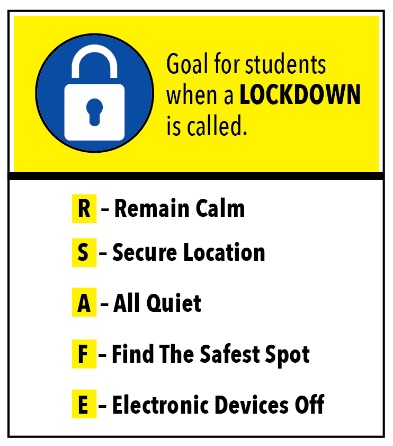 Emergency response practices include:Fire Drills: Students practise the appropriate way to exit the building when they hear a fire alarm.  Practices are held when students are in class, at recess and where an exit might be blocked.Lockdown: Students practise the appropriate way to respond to a threat of danger inside the school using the R-SAFE acronym.  Students are taught to get to the nearest and safest location as quickly as possible, what to do when they get there and the importance of remaining quiet.Hold and Secure: Students practice how to respond to a threat of danger outside the school.  In the case of a Hold and Secure, all exterior doors remain locked and students remain inside, away from exterior doors and windows until the Hold and Secure has been lifted.  In most cases, the need for a Hold and Secure is at the request of the police, based on a situation in the neighbourhood.  In these cases, the school must wait for the police to lift the request for a Hold and SecureShelter in Place: Students practice how to respond to an environmental danger, like a hurricane.  In most cases, the response will be a Hold and Secure with specific directions based on the environmental concern.Bomb Threat: Students are taught the appropriate response to a bomb threat which includes never touching a suspicious package and listening carefully to the directions of the teacher or the administration if an evacuation is warranted.How can parents help?Parents can help by following the procedures associated with each of plans should they be present during a drill or should a real situation occur.  School administration must follow the direction of the police as soon as they become involved in an emergency response.  As such, Parents must understand that schools are unable to release students during an emergency response without the expressed permission of the police.Parents can also assist the school by emphasizing with their children the importance of closely following the direction of the staff during a drill or a real emergency.  Parents should encourage their children to share any information they may have about a threat of violence toward a school or information they may have after a violent incident. It is everyone’s responsibility to help keep our school safe.Permission for Photo and Video Sharing at School As we try to keep pace with social media that is so much a part of our students’ lives, it is important to be reminded of people’s right to privacy.  While taking photos or videos at various school events, please be mindful that it is illegal to post/upload/share photos or videos of anyone other than yourself your child on the internet or anywhere without the expressed consent of the person or their guardian. Sharing photos or videos of others without their consent is a privacy violation.Bring Your Own Device (BYOD)BYOD allows students to bring electronic devices to school for educational purposes.  Students are expected to use devices responsibly, and only with the permission and direction of teachers or other staff members.  Research indicates that the use of technology increases engagement, which leads to improved student success.  The following are reasons why BYOD works well:Students are usually experts in their own device and can customize it to suit their learning needsStudents can use it to learn anytime, anywhere;Students can collaborate and work anytime; before school, after school, and at lunchtime; andStudent-owned devices are often more up-to-date than those provided by the school due to the cost of replacing hardware for the entire system.Our students are going to live and work in a world where people use electronic devices regularly.  They need to learn how to use devices in a respectful, responsible and ethical manner.  The Durham Catholic District School Board’s BYOD procedures, School Codes of Conduct and Ontario Graduate Expectations will guide teachers in the process of teaching students what it means to be good digital citizens.Not every parent can or wants to send their child to school with an electronic device.  Teachers will continue to plan lessons that do not require the use of a personally owned device.  Teachers are encouraged to give advanced notice when they plan to incorporate electronic devices into a lesson.  Students without devices will have the opportunity to work collaboratively with other students or borrow a school device.Students are required to use the Board’s wireless network, which they can access at no cost while at school.  They will not be permitted to access their paid data plans while in school.  The Durham Catholic District School Board’s network filter will help prevent students from accessing inappropriate web content while they are logged in at school.Schools will have plans in place to help students keep their devices secure.  Ultimately, students are responsible for lost, stolen, and/or damaged personal electronic devices, just as they are for other personal items brought to school.Secondary School - Acceptable Use of Technology AgreementI will respect the dignity of others and contribute to the common good.I will only use social media in a manner that respects the dignity of others.I will use the internet, computers and personally owned electronic devices in a manner consistent with the Catholic Graduate Expectations.I will respect the intellectual property rights of others and not pirate or plagiarize.I will protect my digital identity, my passwords, and others’ right to privacy online.I will only use personally owned electronic devices (e.g., cell phones, tablets, iPods) during class time when it is allowed by my teacher.I will not take pictures, videos or audio recordings of people without their permission.I will not use an electronic device in private areas (e.g., washrooms, change rooms, and administrative offices).I understand that inappropriate use of personally owned electronic devices makes me subject to discipline as noted in the Board’s Acceptable Use of Information and Communication Technology Administrative Procedure, Code of Conduct Policy and Student Discipline Policy. I will remember Jesus’ message do unto others as I would have done to me.At Notre Dame, it is our recommendation that devices remain locked in a student’s locker, unless a teacher indicates that personal devices are required for learning.  Ultimately, if a student chooses to bring their device to class without direction from the teacher, the student will be responsible for lost, stolen, and/or damaged personal electronic devices. Durham Catholic District School Board Concussion PolicyAll school boards in the Province of Ontario are required by law to have a Concussion policy and school board administrative procedures in place so that students, school staff and parents/guardians understand their role in preventing, managing and reporting suspected or diagnosed concussions.A concussion is the term for a clinical diagnosis that is made by a medical doctor or a nurse practitioner. The definition of concussion below is adapted from the definition provided in the concussion protocol in the Ontario Physical Education Safety Guidelines.A concussion:is a brain injury that causes changes in the way in which the brain functions and that can lead to symptoms that can be physical (e.g., headache, dizziness), cognitive (e.g., difficulty in concentrating or remembering), emotional/behavioural (e.g., depression, irritability), and/or related to sleep (e.g., drowsiness, difficulty in falling asleep); may be caused either by a direct blow to the head, face, or neck or by a blow to the body that transmits a force to the head that causes the brain to move rapidly within the skull; can occur even if there has been no loss of consciousness (in fact most concussions occur without a loss of consciousness); cannot normally be seen by means of medical imaging tests, such as X-rays, standard computed tomography (CT) scans, or magnetic resonance imaging (MRI) scans. A specific concussion protocol and tool now exists in all Durham Catholic District School Board schools that includes responsibilities for Board and school staff, students and parents/guardians. Additionally, health units and sports and fitness organizations in Durham are using this protocol to raise awareness to help prevent and manage concussions.  It is important to note that all suspected concussions must be reported and a medical doctor or nurse practitioner make a diagnosis and participate in the Return To Learn and/or Physical Activity documentation process.The concussion tool noted in this student agenda is a resource for school staff, parents/guardians and students. Parents/guardians and students are encouraged to contact your school principal for more details about the new concussion management and prevention safety protocols that exist to promote student safety and success.For more information about the Board’s Concussion protocols, please see the Board’s Concussion Policy (PO614) and the Concussion Administrative Procedure (AP614).SCHOOL WORKStudents experiencing difficulty in a subject are asked to see the teacher involved and may also arrange for assistance from a Program Support Teacher. Peer tutoring is available through the Guidance Department.Expected Behaviour:Students are expected to be diligent in attempting to master the program in which they are enrolled, and to participate fully in all class endeavours. Students are responsible for being prepared for each class by having on hand all materials (texts, notebooks, pens, etc.) necessary for class participation. All work should be completed for due dates and preparation for tests and exams should be thorough and complete. Students must recognize that assigned work is to be complete even though students may have been unavoidably absent.Consequences of Misbehaviour:Students who come to class without necessary materials, late, and with inadequate preparation will find it difficult to keep up with the day’s lesson.  If there is a continual neglect of school work, a student’s grades and future success may be in jeopardy and administration will become involved.Late and Missed Assignments/Evaluations:Our evaluation policies are in accordance with DCDSB policy and the document Growing Success: Assessment, Evaluation and Reporting in Ontario Schools which states, “it must be made clear to students that they are responsible for providing evidence of their learning within established timelines, and that there are consequences for cheating, plagiarizing, not completing work, and submitting work late.”(p.42)Assignments are to be submitted on the pre-determined due date. Extenuating circumstances around deadlines and assignment completion must be communicated to the teacher, when possible, in advance of the due date. Failure to submit assignments on time may result in (ie.) late penalties of up to 10% per day. In cases where legitimate extenuating circumstances exist, teachers are to apply their professional judgement reflecting the Board’s Catholic context in addressing this issue with students.  Late penalties will be waived when legitimate extenuating circumstances occur.Students who are absent on the day of a test or performance-based (summative) evaluation will be required to provide a note from a parent/guardian acknowledging the missed evaluation, and citing the reason for the absence. Students who miss evaluations must arrange to complete them in collaboration with teacher. Missed evaluations will be graded only after the legitimate reason for absence has been documented. The teacher may request medical documentation for repeated absences on evaluation days.Exams:Should a student be absent from a final examination and final culminating task in a course, a medical certificate or Doctors note must be presented to the vice-principal upon the student’s return. Only students with such medical certificates or Doctors note will be given accommodation regarding the missed exam. In the absence of a medical certificate, a mark of zero may be recorded for the exam. A VACATION IS NOT A SUITABLE REASON TO MISS AN EXAM. Please check board calendar for exam periods before planning vacations – dates are released one year in advance.Academic Honesty:Catholic educators have the responsibility of formally teaching students in developmentally appropriate ways, about the definitions of plagiarism and cheating and about measures they must take as responsible and self-regulating learners, to avoid academic dishonesty.Students have the responsibility of ensuring that all work submitted is their own. Student work that is determined to be plagiarized will not be evaluated. Teachers will take into consideration a variety of factors in determining how academic dishonesty will be dealt with. Students should be aware that the submission of plagiarized work may be assigned a mark of zero, without opportunity to resubmit.Extra-curricular Activities:Notre Dame expects to see its students participate in a wealth of co-curricular activities. Students must understand that these activities are a privilege. Success in one’s academics, as well as a willingness to live up to one’s responsibilities, are a student’s priorities.  The privilege of participating in co-curricular activities will be revoked if:there is recommendation from a parent and/or recommendation from a teacher /principal if the student is not working to his or her ability, truant from class or school ora student is suspended from schoolIf a student has been suspended and wishes to participate or continue to participate in a co-curricular activity, a letter requesting a re-instatement hearing must be submitted to the principal.The Education Act states that: Every pupil is responsible for his or her conduct to the principal of the school that the pupil attends:on the school premises,in out of school activities that are part of the school program, andwhile travelling on a bus that is under contract to the Board.Reasons for Expected Behaviour:Students who participate in extra-curricular activities, do so as members of the school community.  Representing Notre Dame in any extra-curricular activities requires exemplary behaviour, showing respect for all persons or property involved.Consequences of Misbehaviour: Participation in extra-curricular activities is a privilege.  If a student, while taking part in a school activity, rejects school policy, the following consequences could be considered: the coach, teacher, supervisor or other person in authority may involve Principal, Vice-Principals, and parents and ultimately withdraw the student from the activity.  Inappropriate student conduct may also lead to consequences in accordance with the school Code of Conduct.Cafeteria: There is one lunch period at Notre Dame, in between periods two and three.  Food and drink may be purchased in the cafeteria at lunch. Students may eat their lunch in the cafeteria or in designated hallways only. Parking:Students may park beyond the first three (3) rows in the parking lot.  The first three (3) rows are reserved for staff and visitors.  Students must obtain a parking pass or their vehicle may be towed at owner’s expense. Lockers: Each student will be issued a locker for their own personal use. Students must use their assigned locker only; lockers are not to be shared, and students should also not share their locker combination with others. Only Dudley locks, provided by Notre Dame are acceptable; any other locks will be removed.  Students will be expected to leave their coats and non-uniform items in their lockers.  While the contents of a locker are a student’s property, the locker is the property of the school and the administrators reserve the right to inspect a student’s locker.Transportation:Eligible Secondary Students (Grade 9 to 12) will be provided Yellow School Bus Transportation.Secondary Students are eligible for school bus transportation if their primary address is within the designated school’s attendance boundary at a distance of more than 3.2 kilometres.  Durham Student Transportation phone numbers:Automated Information Line: 1-866-908-6578 or 905-666-6979Office Line: 1-800-240-6943 or 905-666-6395Textbooks:Each student will be issued a numbered textbook.  These books must be returned to the subject teacher prior to the exams at the end of the semester.  If a student returns a book other than the book assigned, or if the book is damaged/defaced it is expected that the student will be responsible for its replacement.Non-Uniform Days:On non-uniform days, students must be dressed appropriately as outlined by school administrators as well as conform to modesty expectations of our Catholic School.  Inappropriate attire will not be permitted. There will be a cost associated with each non-uniform day with the proceeds going to charity.  Students who do not wish to participate in our non-uniform days must be in their complete school uniform.Trespassers/Access to School Premises:Unwelcome guests are not permitted on school property.  If you suspect that someone is an unwelcome visitor, please contact a teacher or report this incident to the main office immediately. Please see chart below for more detail around access to Notre Dame.DCDSB Access to School Premises Framework – Notre Dame C.S.S.**** Students are not permitted at any time to be on the J. Clarke Richardson property – inside or outside of the school.  Students found on the J. Clarke Richardson property may be suspended and/or issued a trespassing notice. ****Notre Dame Community PrayerO loving God,Thank you for the many blessingsAnd unconditional love you have bestowed upon us.Give us the strength to overcome temptation.Inspire us to act as leaders in charity,Awaken our minds to your infinite wisdom,And help us to work together in harmony.Guide us to live for others before ourselvesAnd to serve others as you so greatly serve us.Empower us to grow as individualsAnd to unite as a community,With the fire of your love in our hearts.Notre Dame, Our Lady, pray for us.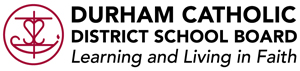 AGENDA REVIEW SIGN OFFBy signing below you are indicating that you have reviewed the information contained in the student agenda and that you agree to abide by them.  For further information, the related Board policies are available on the Board’s website:  http://www.dcdsb.ca, and in the school officeSchool Code of Conduct (PO 431)Fair Notice of Community Threat Assessment and Intervention ProtocolAcceptable Use of Information and Communication Technology Policy (PO431)Concussion Policy (PO614)If student is younger than 18 years of age: I have discussed the information contained in this agenda with my child.PrincipalVice-PrincipalVice-Principal      Ms. P. SorhaitzMr. M. DaranjoMr. S. O’HareCharityWisdomHarmonyKiltBlack/Grey/White plaid kilt (from RJ Mcarthy)(Kilts must be worn at a modest length)Dress PantsTaupe flat front, embroidered pants (must be from RJM) Golf /Polo shirt – base layer (Mandatory RJM issue)Golf shirt, embroidered ORShort or long sleeved golf shirt, embroidered ORLong sleeved polo, embroidered BASE LAYER MUST BE WORN AT ALL TIMES – SWEATER IS OPTIONALSweaters(Optional)¼ Black zip sweatshirt embroidered ORV-neck pullover, embroidered ORV-neck vest, embroideredNO SUBSTITUTIONS PERMITTED – SWEATERS WORN DURING SCHOOL DAY MUST BE RJM ISSUEHosiery (opaque)/AccessoriesBlack Knee Socks plain OR plain Black TightsBlack Leather Belt (optional)Summer Uniform, May 1 to ThanksgivingSummer Uniform, May 1 to ThanksgivingShortswalking shorts, embroideredGuidanceChaplainSocial WorkTeachersCYCProgram Support/Student Success TeachersCoachesGroupsSchool YardClassrooms Specialty AreasStudentsduring arrival, dismissal, between classes and lunchesuse of shared field during phys ed classes or school-supervised organized sportsduring instructional time or when supervised by a teacher as designated by the principalCafeteria -before school and during ND lunch period when supervised. During JCR lunch times, students are not allowed in the cafeteria.  The Town of Ajax runs "The Spot" program after school in the cafeteria.  Any students wishing to attend "The Spot," must sign in with the Town of Ajax employees in order to gain access to their program.Library/Gym – under supervision of a teacher onlyHallways – during regular school hours in between classes. Students are not to remain in the school after hours unless supervised by a teacherStaffwhen assigned to supervision duties or during instructional and co-instructional activitiesduring instructional hours and other times as approved by the principalDuring the regular school day and at other times as approved by the principalParentsdrop off their children or pick-up outsideby invitation only with Principal approval - all visits must begin at the main office. as approved by PrincipalVolunteersas approved by Principalas approved by teacher and Principalas approved by PrincipalCommunity Groupsin accordance with the Community Use of Schools Policyin accordance with the Community Use of Schools Policyin accordance with the Community Use of Schools PolicyVisitorsas approved by Principalas approved by Principalas approved by Principal  Notre Dame C.S.S. Student Council 2020-21  Notre Dame C.S.S. Student Council 2020-21Kainoa FlorentinoPresidentRenuka PremnathVice PresidentDanielle NoronhaSecretary Irene SinghTreasurer Shayann TitusGrade 12 Representative to be announcedGrade 11 Representative Alexandra KingGrade 10 Representativeto be announcedGrade 9 Representativeto be announcedGrade 9 Representativeto be announcedEco RepresentativeClaire CappellaniSocial ConvenorSakeena MohammedStudent SenatorReign SamsonStudent SenatorAnnika Dela TorreStudent TrusteeStudent’s Signature:                                                                                  Date:  Parent/Guardian’s Full Name (Please Print):Parent/Guardian’s Signature:Date: